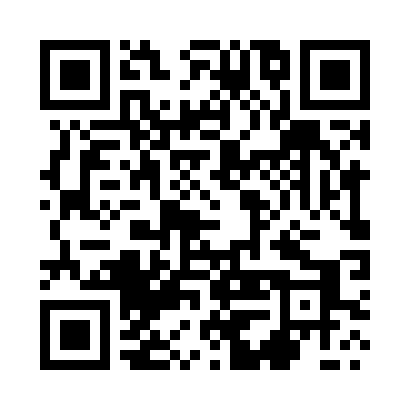 Prayer times for Guzice, PolandWed 1 May 2024 - Fri 31 May 2024High Latitude Method: Angle Based RulePrayer Calculation Method: Muslim World LeagueAsar Calculation Method: HanafiPrayer times provided by https://www.salahtimes.comDateDayFajrSunriseDhuhrAsrMaghribIsha1Wed2:575:2712:536:008:2010:382Thu2:535:2512:536:018:2110:423Fri2:495:2312:526:028:2310:454Sat2:465:2112:526:038:2410:485Sun2:425:1912:526:048:2610:516Mon2:395:1812:526:058:2810:557Tue2:385:1612:526:068:2910:588Wed2:375:1412:526:078:3110:599Thu2:365:1212:526:088:3211:0010Fri2:365:1112:526:098:3411:0011Sat2:355:0912:526:108:3611:0112Sun2:345:0812:526:108:3711:0213Mon2:345:0612:526:118:3911:0214Tue2:335:0512:526:128:4011:0315Wed2:335:0312:526:138:4211:0416Thu2:325:0212:526:148:4311:0417Fri2:315:0012:526:158:4511:0518Sat2:314:5912:526:168:4611:0619Sun2:304:5712:526:178:4711:0620Mon2:304:5612:526:178:4911:0721Tue2:294:5512:526:188:5011:0822Wed2:294:5412:526:198:5211:0823Thu2:294:5212:526:208:5311:0924Fri2:284:5112:526:218:5411:0925Sat2:284:5012:536:218:5611:1026Sun2:274:4912:536:228:5711:1127Mon2:274:4812:536:238:5811:1128Tue2:274:4712:536:248:5911:1229Wed2:264:4612:536:249:0111:1230Thu2:264:4512:536:259:0211:1331Fri2:264:4412:536:269:0311:14